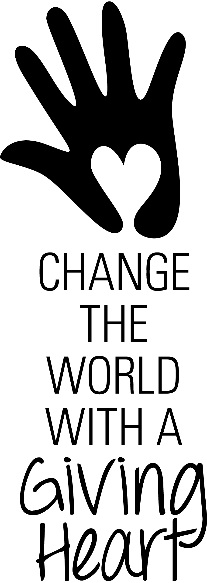                  13th Annual Philanthropy Day AwardsNovember 16, 2017Outstanding Corporate/Foundation PhilanthropistNomination FormTo qualify for this award, a corporation or foundation must demonstrate outstanding commitment through financial support and through encouragement and motivation of others to take leadership roles in philanthropy and community involvement.  Nominees must be located in Story County and philanthropic efforts must benefit Story CountyPlease Type or Print on Nomination Form. An electronic version of this form and tips on writing a strong nomination are available at www.storycountyphilanthropy.org Nominee Name:	Business Address:	Home Address:	Telephone:		Email Address:	Position or Job Title:  Submitted By: list individual(s) and/or organization(s)Name/Organization:	Mailing Address:	Telephone:		Email Address: 	Please list specific accomplishments on up to three (3) 8 ½ x 11 one-sided pages. Please maintain the same order as listed below. Support materials are encouraged and should not exceed five (5) pages. Support materials can include letters of support, media clippings, photos, etc. Use this sheet as your cover page (does not count against the three pages.) Please show evidence of direct financial support for projects or programs within Story County.Give specific examples of the impact the nominee’s financial support had on people and programs. (Be specific – how many people impacted, what programs and how were they affected).Provide evidence of encouragement and motivation given to others to participate and take leadership roles in philanthropy, financial support and community affairs.Describe an overall philanthropic effort to support non-profit organizations in the community, including time, talent and resources and what sets this nominee above others in this category. I certify that the above named corporation/foundation is nominated for the Story County Alliance for Philanthropy Outstanding Corporate/Foundation Philanthropy Award._____________________________________________________  	______________________Signature									DatePlease send Nominations to:						ENTRY DEADLINE ISStory County Alliance for Philanthropy Awards Committee			(postmarked by) JULY 31, 2017315 Clark Avenue, Ames, IA 50010 						MUST INCLUDE THIS FORMOR submit email form to: unitedway@uwstory.orgIf not selected for 2017, this nomination will automatically be carried over for consideration in 2018.